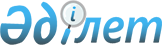 Жарқайың аудандық мәслихатының 2018 жылғы 24 желтоқсандағы № 6С-33/2 "2019-2021 жылдарға арналған аудандық бюджет туралы" шешіміне өзгерістер енгізу туралыАқмола облысы Жарқайың аудандық мәслихатының 2019 жылғы 7 қарашадағы № 6С-44/2 шешімі. Ақмола облысының Әділет департаментінде 2019 жылғы 15 қарашада № 7478 болып тіркелді
      Қазақстан Республикасының 2008 жылғы 4 желтоқсандағы Бюджет кодексінің 106 бабының 4 тармағына, "Қазақстан Республикасындағы жергілікті мемлекеттік басқару және өзін-өзі басқару туралы" Қазақстан Республикасының 2001 жылғы 23 қаңтардағы Заңының 6 бабының 1 тармағының 1) тармақшасына сәйкес Жарқайың аудандық мәслихаты ШЕШІМ ҚАБЫЛДАДЫ:
      1. Жарқайың аудандық мәслихатының "2019-2021 жылдарға арналған аудандық бюджет туралы" 2018 жылғы 24 желтоқсандағы № 6С-33/2 (Нормативтік құқықтық актілерді мемлекеттік тіркеу тізілімінде № 7013 тіркелген, 2019 жылғы 10 қаңтарда Қазақстан Республикасы нормативтік құқықтық актілерінің электрондық түрдегі эталондық бақылау банкінде жарияланған) шешіміне келесі өзгерістер енгізілсін:
      1 тармақ жаңа редакцияда баяндалсын:
      "1. 2019-2021 жылдарға арналған аудандық бюджет тиісінше 1, 2 және 3 қосымшаларға сәйкес, оның ішінде 2019 жылға келесі көлемдерде бекітілсін:
      1) кірістер - 4264093,7 мың теңге, оның ішінде:
      салықтық түсімдер - 456684,0 мың теңге;
      салықтық емес түсімдер - 8784,0 мың теңге;
      негізгі капиталды сатудан түсетін түсімдер - 40625,0 мың теңге;
      трансферттер түсімі - 3758000,7 мың теңге;
      2) шығындар - 4303853,6 мың теңге;
      3) таза бюджеттік кредиттеу - -2056,6 мың теңге, оның ішінде:
      бюджеттік кредиттер - 3788,0 мың теңге;
      бюджеттік кредиттерді өтеу - 5844,6 мың теңге;
      4) қаржы активтерімен операциялар бойынша сальдо - 0 теңге;
      5) бюджет тапшылығы (профициті) - -37703,3 мың теңге;
      6) бюджет тапшылығын қаржыландыру (профицитін пайдалану) - 37703,3 мың теңге.";
      5 тармақ жаңа редакцияда баяндалсын:
      "5. 2019 жылға арналған аудандық бюджетте республикалық бюджетке бюджеттік кредиттерді өтеу 5844,6 мың теңге сомасында қарастырылғаны ескерілсін.";
      6 тармақ алынып тасталсын;
      көрсетілген шешімнің 1, 4, 5, 7, 8 қосымшалары осы шешімнің 1, 2, 3, 4, 5 қосымшаларына сәйкес жаңа редакцияда баяндалсын.
      2. Осы шешім Ақмола облысының Әділет департаментінде мемлекеттік тіркелген күнінен бастап күшіне енеді және 2019 жылдың 1 қаңтарынан бастап қолданысқа енгізіледі.
      "КЕЛІСІЛДІ" 2019 жылға арналған аудандық бюджет 2019 жылға арналған республикалық бюджеттен нысаналы трансферттер мен бюджеттік кредиттер 2019 жылға арналған облыстық бюджеттен нысаналы трансферттер 2019 жылға арналған ауылдың, кенттің, ауылдық округтің бюджеттік бағдарламалары 2019 жылға арналған ауылдың, кенттің, ауылдық округтің жергілікті өзін-өзі басқару органдарына трансферттерді бөлу
					© 2012. Қазақстан Республикасы Әділет министрлігінің «Қазақстан Республикасының Заңнама және құқықтық ақпарат институты» ШЖҚ РМК
				
      Аудандық мәслихат
сессиясының төрағасы

А.Жүнісов

      Аудандық мәслихаттың
хатшысы

Ұ.Ахметова

      Жарқайың ауданының әкімдігі
Жарқайың аудандық
мәслихатының
2019 жылғы 7 қарашадағы
№ 6С-44/2 шешіміне
1 қосымшаЖарқайың аудандық
мәслихатының
2018 жылғы 24 желтоқсандағы
№ 6С-33/2 шешіміне
1 қосымша
Санаты
Санаты
Санаты
Санаты
Сома мың теңге
Сыныбы
Сыныбы
Сыныбы
Сома мың теңге
Кіші сыныбы
Кіші сыныбы
Сома мың теңге
Атауы
Сома мың теңге
1
2
3
4
5
I.Кірістер
4264093,7
1
Салықтық түсімдер
456684,0
01
Табыс салығы
16862,0
2
Жеке табыс салығы
16862,0
03
Әлеуметтiк салық
260211,0
1
Әлеуметтік салық
260211,0
04
Меншiкке салынатын салықтар
121084,0
1
Мүлiкке салынатын салықтар
89795,0
3
Жер салығы
3197,0
4
Көлiк құралдарына салынатын салық
14892,0
5
Бірыңғай жер салығы
13200,0
05
Тауарларға, жұмыстарға және қызметтерге салынатын iшкi салықтар
56211,0
2
Акциздер
2247,0
3
Табиғи және басқа да ресурстарды пайдаланғаны үшiн түсетiн түсiмдер
46100,0
4
Кәсiпкерлiк және кәсiби қызметтi жүргiзгенi үшiн алынатын алымдар
7864,0
08
Заңдық маңызы бар әрекеттерді жасағаны және (немесе) оған уәкілеттігі бар мемлекеттік органдар немесе лауазымды адамдар құжаттар бергені үшін алынатын міндетті төлемдер
2316,0
1
Мемлекеттік баж
2316,0
2
Салықтық емес түсiмдер
8784,0
01
Мемлекеттік меншіктен түсетін кірістер
5910,0
5
Мемлекет меншігіндегі мүлікті жалға беруден түсетін кірістер
5697,0
7
Мемлекеттік бюджеттен берілген кредиттер бойынша сыйақылар
213,0
02
Мемлекеттік бюджеттен қаржыландырылатын мемлекеттік мекемелердің тауарларды (жұмыстарды, қызметтерді) өткізуінен түсетін түсімдер 
212,0
1
Мемлекеттік бюджеттен қаржыландырылатын мемлекеттік мекемелердің тауарларды (жұмыстарды, қызметтерді) өткізуінен түсетін түсімдер 
212,0
04
Мемлекеттік бюджеттен қаржыландырылатын, сондай-ақ Қазақстан Республикасы Ұлттық Банкінің бюджетінен (шығыстар сметасынан) қамтылатын және қаржыландырылатын мемлекеттік мекемелер салатын айыппұлдар, өсімпұлдар, санкциялар, өндіріп алулар
786,0
1
Мұнай секторы ұйымдарынан және Жәбірленушілерге өтемақы қорына түсетін түсімдерді қоспағанда, мемлекеттік бюджеттен қаржыландырылатын, сондай-ақ Қазақстан Республикасы Ұлттық Банкінің бюджетінен (шығыстар сметасынан) қамтылатын және қаржыландырылатын мемлекеттік мекемелер салатын айыппұлдар, өсімпұлдар, санкциялар, өндіріп алулар
786,0
06
Басқа да салықтық емес түсiмдер
1876,0
1
Басқа да салықтық емес түсiмдер
1876,0
3
Негізгі капиталды сатудан түсетін түсімдер
40625,0
01
Мемлекеттік мекемелерге бекітілген мемлекеттік мүлікті сату
17121,0
1
Мемлекеттік мекемелерге бекітілген мемлекеттік мүлікті сату
17121,0
03
Жердi және материалдық емес активтердi сату
23504,0
1
Жерді сату
23504,0
4
Трансферттер түсімі 
3758000,7
02
Мемлекеттiк басқарудың жоғары тұрған органдарынан түсетiн трансферттер
3758000,7
2
Облыстық бюджеттен түсетін трансферттер
3758000,7
Функционалдық топ
Функционалдық топ
Функционалдық топ
Функционалдық топ
Сома мың теңге
Бюджеттік бағдарламалардың әкімшісі
Бюджеттік бағдарламалардың әкімшісі
Бюджеттік бағдарламалардың әкімшісі
Сома мың теңге
Бағдарлама
Бағдарлама
Сома мың теңге
Атауы
Сома мың теңге
1
2
3
4
5
II. Шығындар
4303853,6
01
Жалпы сипаттағы мемлекеттiк қызметтер 
357854,3
112
Аудан (облыстық маңызы бар қала) мәслихатының аппараты
18461,0
001
Аудан (облыстық маңызы бар қала) мәслихатының қызметін қамтамасыз ету жөніндегі қызметтер
18461,0
122
Аудан (облыстық маңызы бар қала) әкімінің аппараты
98155,4
001
Аудан (облыстық маңызы бар қала) әкімінің қызметін қамтамасыз ету жөніндегі қызметтер
98155,4
123
Қаладағы аудан, аудандық маңызы бар қала, кент, ауыл, ауылдық округ әкімінің аппараты
173169,5
001
Қаладағы аудан, аудандық маңызы бар қаланың, кент, ауыл, ауылдық округ әкімінің қызметін қамтамасыз ету жөніндегі қызметтер
168619,5
022
Мемлекеттік органның күрделі шығыстары
4550,0
459
Ауданның (облыстық маңызы бар қаланың) экономика және қаржы бөлімі
34752,3
001
Ауданның (облыстық маңызы бар қаланың) экономикалық саясаттын қалыптастыру мен дамыту, мемлекеттік жоспарлау, бюджеттік атқару және коммуналдық меншігін басқару саласындағы мемлекеттік саясатты іске асыру жөніндегі қызметтер
31655,7
003
Салық салу мақсатында мүлікті бағалауды жүргізу
506,6
010
Жекешелендіру, коммуналдық меншікті басқару, жекешелендіруден кейінгі қызмет және осыған байланысты дауларды реттеу
690,0
015
Мемлекеттік органның күрделі шығыстары
1600,0
113
Жергілікті бюджеттерден берілетін ағымдағы нысаналы трансферттер
300,0
492
Ауданның (облыстық маңызы бар қаланың) тұрғын үй-коммуналдық шаруашылығы, жолаушылар көлігі, автомобиль жолдары және тұрғын үй инспекциясы бөлімі
25825,1
001
Жергілікті деңгейде тұрғын үй-коммуналдық шаруашылық, жолаушылар көлігі, автомобиль жолдары және тұрғын үй инспекциясы саласындағы мемлекеттік саясатты іске асыру жөніндегі қызметтер
25825,1
494
Ауданның (облыстық маңызы бар қаланың) кәсіпкерлік және өнеркәсіп бөлімі
7491,0
001
Жергілікті деңгейде кәсіпкерлікті және өнеркәсіпті дамыту саласындағы мемлекеттік саясатты іске асыру жөніндегі қызметтер
7036,0
003
Мемлекеттік органның күрделі шығыстары
455,0
02
Қорғаныс
6124,4
122
Аудан (облыстық маңызы бар қала) әкімінің аппараты
6124,4
005
Жалпыға бірдей әскери міндетті атқару шеңберіндегі іс-шаралар
4671,4
006
Аудан (облыстық маңызы бар қала) ауқымындағы төтенше жағдайлардың алдын алу және оларды жою
1300,0
007
Аудандық (қалалық) ауқымдағы дала өрттерінің, сондай-ақ мемлекеттік өртке қарсы қызмет органдары құрылмаған елдi мекендерде өрттердің алдын алу және оларды сөндіру жөніндегі іс-шаралар
153,0
03
Қоғамдық тәртіп, қауіпсіздік, құқықтық, сот, қылмыстық- атқару қызметі
1078,0
492
Ауданның (облыстық маңызы бар қаланың) тұрғын үй-коммуналдық шаруашылығы, жолаушылар көлігі, автомобиль жолдары және тұрғын үй инспекциясы бөлімі
1078,0
021
Елдi мекендерде жол қозғалысы қауiпсiздiгін қамтамасыз ету
1078,0
04
Бiлiм беру
2073439,1
464
Ауданның (облыстық маңызы бар қаланың) білім бөлімі
2026823,0
001
Жергілікті деңгейде білім беру саласындағы мемлекеттік саясатты іске асыру жөніндегі қызметтер
18514,6
003
Жалпы білім беру
1572329,3
005
Ауданның (облыстық маңызы бар қаланың) мемлекеттiк бiлiм беру мекемелер үшiн оқулықтар мен оқу-әдістемелік кешендерді сатып алу және жеткiзу
15574,2
006
Балаларға қосымша білім беру
47597,0
009
Мектепке дейінгі тәрбие мен оқыту ұйымдарының қызметін қамтамасыз ету
257579,0
015
Жетім баланы (жетім балаларды) және ата-аналарының қамқорынсыз қалған баланы (балаларды) күтіп-ұстауға қамқоршыларға (қорғаншыларға) ай сайынға ақшалай қаражат төлемі
9034,3
023
Әдістемелік жұмыс
22605,0
040
Мектепке дейінгі білім беру ұйымдарында мемлекеттік білім беру тапсырысын іске асыруға 
51489,0
067
Ведомстволық бағыныстағы мемлекеттік мекемелер мен ұйымдардың күрделі шығыстары
32100,6
465
Ауданның (облыстық маңызы бар қаланың) дене шынықтыру және спорт бөлімі
46616,1
017
Балалар мен жасөспірімдерге спорт бойынша қосымша білім беру
46616,1
06
Әлеуметтiк көмек және әлеуметтiк қамсыздандыру
268833,3
451
Ауданның (облыстық маңызы бар қаланың) жұмыспен қамту және әлеуметтік бағдарламалар бөлімі
266853,3
001
Жергілікті деңгейде халық үшін әлеуметтік бағдарламаларды жұмыспен қамтуды қамтамасыз етуді іске асыру саласындағы мемлекеттік саясатты іске асыру жөніндегі қызметтер 
26619,7
002
Жұмыспен қамту бағдарламасы
46305,0
005
Мемлекеттік атаулы әлеуметтік көмек 
116821,0
006
Тұрғын үйге көмек көрсету
115,0
007
Жергілікті өкілетті органдардың шешімі бойынша мұқтаж азаматтардың жекелеген топтарына әлеуметтік көмек
20536,2
010
Үйден тәрбиеленіп оқытылатын мүгедек балаларды материалдық қамтамасыз ету
754,5
011
Жәрдемақыларды және басқа да әлеуметтік төлемдерді есептеу, төлеу мен жеткізу бойынша қызметтерге ақы төлеу
2074,0
014
Мұқтаж азаматтарға үйде әлеуметтiк көмек көрсету
1239,0
017
Оңалтудың жеке бағдарламасына сәйкес мұқтаж мүгедектердi мiндеттi гигиеналық құралдармен қамтамасыз ету, қозғалуға қиындығы бар бірінші топтағы мүгедектерге жеке көмекшінің және есту бойынша мүгедектерге қолмен көрсететiн тіл маманының қызметтерін ұсыну
2718,0
023
Жұмыспен қамту орталықтарының қызметін қамтамасыз ету
20559,9
050
Қазақстан Республикасында мүгедектердің құқықтарын қамтамасыз етуге және өмір сүру сапасын жақсарту
2792,0
054
Үкіметтік емес ұйымдарда мемлекеттік әлеуметтік тапсырысты орналастыру
26319,0
464
Ауданның (облыстық маңызы бар қаланың) білім бөлімі
1924,0
030
Патронат тәрбиешілерге берілген баланы (балаларды) асырап бағу
1924,0
492
Ауданның (облыстық маңызы бар қаланың) тұрғын үй-коммуналдық шаруашылығы, жолаушылар көлігі, автомобиль жолдары және тұрғын үй инспекциясы бөлімі
56,0
050
Қазақстан Республикасында мүгедектердің құқықтарын қамтамасыз етуге және өмір сүру сапасын жақсарту 
56,0
07
Тұрғын үй-коммуналдық шаруашылық
1034116,4
467
Ауданның (облыстық маңызы бар қаланың) құрылыс бөлімі
515199,7
003
Коммуналдық тұрғын үй қорының тұрғын үйін жобалау және (немесе) салу, реконструкциялау
263049,0
004
Инженерлік коммуникациялық инфрақұрылымды жобалау, дамыту және (немесе) жайластыру
45784,7
058
Елді мекендердегі сумен жабдықтау және су бұру жүйелерін дамыту
206366,0
492
Ауданның (облыстық маңызы бар қаланың) тұрғын үй-коммуналдық шаруашылығы, жолаушылар көлігі, автомобиль жолдары және тұрғын үй инспекциясы бөлімі
518916,7
003
Мемлекеттік тұрғын үй қорын сақтауды ұйымдастыру
6882,7
011
Шағын қалаларды жылумен жабдықтауды үздіксіз қамтамасыз ету
128107,0
012
Сумен жабдықтау және су бұру жүйесінің жұмыс істеуі 
513,0
018
Елдi мекендердi абаттандыру және көгалдандыру
260200,0
026
Ауданның (облыстық маңызы бар қаланың) коммуналдық меншігіндегі жылу желілерін пайдалануды ұйымдастыру
122092,0
029
Сумен жабдықтау және су бұру жүйелерін дамыту
100,0
031
Кондоминиум объектілеріне техникалық паспорттар дайындау
1022,0
08
Мәдениет, спорт, туризм және ақпараттық кеңістiк
214150,9
455
Ауданның (облыстық маңызы бар қаланың) мәдениет және тілдерді дамыту бөлімі
144073,0
001
Жергілікті деңгейде тілдерді және мәдениетті дамыту саласындағы мемлекеттік саясатты іске асыру жөніндегі қызметтер
7697,8
003
Мәдени-демалыс жұмысын қолдау
77628,0
006
Аудандық (қалалық) кiтапханалардың жұмыс iстеуi
44257,2
007
Мемлекеттiк тiлдi және Қазақстан халқының басқа да тiлдерін дамыту
8691,0
032
Ведомстволық бағыныстағы мемлекеттік мекемелер мен ұйымдардың күрделі шығыстары
5799,0
456
Ауданның (облыстық маңызы бар қаланың) ішкі саясат бөлімі
51093,9
001
Жергілікті деңгейде ақпарат, мемлекеттілікті нығайту және азаматтардың әлеуметтік сенімділігін қалыптастыру саласында мемлекеттік саясатты іске асыру жөніндегі қызметтер
16594,7
002
Мемлекеттік ақпараттық саясат жүргізу жөніндегі қызметтер
27000,0
003
Жастар саясаты саласында іс-шараларды іске асыру
7499,2
465
Ауданның (облыстық маңызы бар қаланың) дене шынықтыру және спорт бөлімі
18984,0
001
Жергілікті деңгейде дене шынықтыру және спорт саласындағы мемлекеттік саясатты іске асыру жөніндегі қызметтер
8893,0
006
Аудандық (облыстық маңызы бар қалалық) деңгейде спорттық жарыстар өткiзу
2703,0
007
Әртүрлi спорт түрлерi бойынша аудан (облыстық маңызы бар қала) құрама командаларының мүшелерiн дайындау және олардың облыстық спорт жарыстарына қатысуы
7388,0
10
Ауыл, су, орман, балық шаруашылығы, ерекше қорғалатын табиғи аумақтар, қоршаған ортаны және жануарлар дүниесін қорғау, жер қатынастары
102992,5
459
Ауданның (облыстық маңызы бар қаланың) экономика және қаржы бөлімі
2508,6
099
Мамандарға әлеуметтік қолдау көрсету жөніндегі шараларды іске асыру
2508,6
462
Ауданның (облыстық маңызы бар қаланың) ауыл шаруашылығы бөлімі
33049,3
001
Жергілікті деңгейде ауыл шаруашылығы саласындағы мемлекеттік саясатты іске асыру жөніндегі қызметтер
27099,3
006
Мемлекеттік органның күрделі шығыстары
5950,0
463
Ауданның (облыстық маңызы бар қаланың) жер қатынастары бөлімі
14959,8
001
Аудан (облыстық маңызы бар қала) аумағында жер қатынастарын реттеу саласындағы мемлекеттік саясатты іске асыру жөніндегі қызметтер
13913,0
003
Елдi мекендердi жер-шаруашылық орналастыру
237,0
004
Жердi аймақтарға бөлу жөнiндегi жұмыстарды ұйымдастыру
809,8
473
Ауданның (облыстық маңызы бар қаланың) ветеринария бөлімі
52474,8
001
Жергілікті деңгейде ветеринария саласындағы мемлекеттік саясатты іске асыру жөніндегі қызметтер
14160,8
005
Мал көмінділерінің (биотермиялық шұңқырлардың) жұмыс істеуін қамтамасыз ету
880,0
007
Қаңғыбас иттер мен мысықтарды аулауды және жоюды ұйымдастыру
1300,0
009
Жануарлардың энзоотиялық аурулары бойынша ветеринариялық іс-шараларды жүргізу
1180,0
010
Ауыл шаруашылығы жануарларын сәйкестендіру жөніндегі іс-шараларды өткізу
2000,0
011
Эпизоотияға қарсы іс-шаралар жүргізу
25954,0
047
Жануарлардың саулығы мен адамның денсаулығына қауіп төндіретін, алып қоймай залалсыздандырылған (зарарсыздандырылған) және қайта өңделген жануарлардың, жануарлардан алынатын өнімдер мен шикізаттың құнын иелеріне өтеу
7000,0
11
Өнеркәсіп, сәулет, қала құрылысы және құрылыс қызметі
26005,4
467
Ауданның (облыстық маңызы бар қаланың) құрылыс бөлімі
10669,3
001
Жергілікті деңгейде құрылыс саласындағы мемлекеттік саясатты іске асыру жөніндегі қызметтер
10669,3
468
Ауданның (облыстық маңызы бар қаланың) сәулет және қала құрылысы бөлімі
15336,1
001
Жергілікті деңгейде сәулет және қала құрылысы саласындағы мемлекеттік саясатты іске асыру жөніндегі қызметтер
7686,0
003
Аудан аумағында қала құрылысын дамыту схемаларын және елді мекендердің бас жоспарларын әзірлеу
7650,1
12
Көлiк және коммуникация
42983,0
123
Қаладағы аудан, аудандық маңызы бар қала, кент, ауыл, ауылдық округ әкімінің аппараты
3000,0
013
Аудандық маңызы бар қалаларда, кенттерде, ауылдарда, ауылдық округтерде автомобиль жолдарының жұмыс істеуін қамтамасыз ету
3000,0
492
Ауданның (облыстық маңызы бар қаланың) тұрғын үй-коммуналдық шаруашылығы, жолаушылар көлігі, автомобиль жолдары және тұрғын үй инспекциясы бөлімі
39983,0
023
Автомобиль жолдарының жұмыс істеуін қамтамасыз ету
35200,0
037
Әлеуметтік маңызы бар қалалық (ауылдық), қала маңындағы және ауданішілік қатынастар бойынша жолаушылар тасымалдарын субсидиялау 
4783,0
13
Басқалар
10357,0
123
Қаладағы аудан, аудандық маңызы бар қала, кент, ауыл, ауылдық округ әкімінің аппараты
8032,0
040
Өңірлерді дамытутың 2020 жылға дейінгі бағдарламасы шеңберінде өңірлерді экономикалық дамытуға жәрдемдесу бойынша шараларды іске асыру
8032,0
459
Ауданның (облыстық маңызы бар қаланың) экономика және қаржы бөлімі
2163,0
026
Аудандық маңызы бар қала, ауыл, кент, ауылдық округ бюджеттеріне азаматтық қызметшілердің жекелеген санаттарының, мемлекеттік бюджет қаражаты есебінен ұсталатын ұйымдар қызметкерлерінің, қазыналық кәсіпорындар қызметкерлерінің жалақысын көтеруге берілетін ағымдағы нысаналы трансферттер
898,0
066
Аудандық маңызы бар қала, ауыл, кент, ауылдық округ бюджеттеріне мемлекеттік әкімшілік қызметшілердің жекелеген санаттарының жалақысын көтеруге берілетін ағымдағы нысаналы трансферттер
1265,0
494
Ауданның (облыстық маңызы бар қаланың) кәсіпкерлік және өнеркәсіп бөлімі
162,0
006
Кәсіпкерлік қызметті қолдау
162,0
14
Борышқа қызмет көрсету
213,0
459
Ауданның (облыстық маңызы бар қаланың) экономика және қаржы бөлімі
213,0
021
Жергілікті атқарушы органдардың облыстық бюджеттен қарыздар бойынша сыйақылар мен өзге де төлемдерді төлеу бойынша борышына қызмет көрсету
213,0
15
Трансферттер
165706,3
459
Ауданның (облыстық маңызы бар қаланың) экономика және қаржы бөлімі
165706,3
006
Нысаналы пайдаланылмаған (толық пайдаланылмаған) трансферттерді қайтару
725,3
024
Заңнаманы өзгертуге байланысты жоғары тұрған бюджеттің шығындарын өтеуге төменгі тұрған бюджеттен ағымдағы нысаналы трансферттер
103529,0
038
Субвенциялар 
24458,0
051
Жергілікті өзін-өзі басқару органдарына берілетін трансферттер
36994,0
III. Таза бюджеттiк кредиттеу 
- 2056,6
Бюджеттік кредиттер
3788,0
10
Ауыл, су, орман, балық шаруашылығы, ерекше қорғалатын табиғи аумақтар, қоршаған ортаны және жануарлар дүниесін қорғау, жер қатынастары
3788,0
459
Ауданның (облыстық маңызы бар қаланың) экономика және қаржы бөлімі
3788,0
018
Мамандарды әлеуметтік қолдау шараларын іске асыру үшін бюджеттік кредиттер
3788,0
Бюджеттік кредиттерді өтеу
5844,6
5
Бюджеттік кредиттерді өтеу
5844,6
01
Бюджеттік кредиттерді өтеу
5844,6
1
Мемлекеттік бюджеттен берілген бюджеттік кредиттерді өтеу
5844,6
IV. Қаржы активтерiмен операциялар бойынша сальдо 
0
V. Бюджет тапшылығы (профициті) 
- 37703,3
VI. Бюджет тапшылығын қаржыландыру (профицитін пайдалану)
37703,3
7
Қарыздар түсімі
3788,0
01
Мемлекеттік ішкі қарыздар 
3788,0
2
Қарыз алу келісім-шарттары
3788,0
16
Қарыздарды өтеу
5844,6
459
Ауданның (облыстық маңызы бар қаланың) экономика және қаржы бөлімі
5844,6
005
Жергілікті атқарушы органның жоғары тұрған бюджет алдындағы борышын өтеу
5844,6
8
Бюджет қаражаттарының пайдаланылатын қалдықтары
39759,9
01
Бюджет қаражатының қалдықтары
39759,9
1
Бюджет қаражатының бос қалдықтары
39759,9Жарқайың аудандық
мәслихатының
2019 жылғы 7 қарашадағы
№ 6С-44/2 шешіміне
2 қосымшаЖарқайың аудандық
мәслихатының
2018 жылғы 24 желтоқсандағы
№ 6С-33/2 шешіміне
4 қосымша
Атауы
Сома мың теңге
Барлығы
920889,4
Ағымдағы нысаналы трансферттер
743372,4
оның iшiнде:
азаматтық қызметшілердің жекелеген санаттарының, мемлекеттік бюджет қаражаты есебінен ұсталатын ұйымдар қызметкерлерінің, қазыналық кәсіпорындар қызметкерлерінің жалақысын көтеруге
303368,4
мемлекеттік әкімшілік қызметшілердің жекелеген санаттарының жалақысын көтеруге
24762,0
Аудандық жұмыспен қамту және әлеуметтік бағдарламалар бөлімі
155221,0
мемлекеттік атаулы әлеуметтік көмек төлеміне
110507,0
үкіметтік емес ұйымдарға мемлекеттік әлеуметтік тапсырысты орналастыруға
14967,0
еңбек нарығын дамытуға
20934,0
халықты жұмыспен қамту орталықтарына әлеуметтік жұмыс жөніндегі консультанттар мен ассистенттерді енгізуге
6021,0
мүгедектерді міндетті гигиеналық құралдармен қамтамасыз ету нормаларын ұлғайтуға
1812,0
техникалық көмекші (компенсаторлық) құралдар Тізбесін кеңейтуге
980,0
Аудандық бiлiм бөлімі
259993,0
бастауыш, негізгі және жалпы орта білім беру ұйымдарының мұғалімдері мен педагог-психологтарының еңбегіне ақы төлеуді ұлғайтуға
259993,0
Ауданның тұрғын үй- коммуналдық шаруашылығы, жолаушылар көлігі, автомобиль жолдары және тұрғын үй инспекциясы бөлімі
28,0
мүгедектерге қызмет көрсетуге бағдарланған ұйымдар орналасқан жерлерде жол белгілері мен сілтегіштерін орнатуға
28,0
Нысаналы даму трансферттерi
173729,0
оның iшiнде:
Ауданның құрылыс бөлімі
173729,0
Бірсуат ауылының жер асты көздерінен сумен жабдықтау жүйесін реконструкциялауға
173729,0
Бюджеттік несиелер
3788,0
оның iшiнде:
Аудандық экономика және қаржы бөлімі
3788,0
мамандарды әлеуметтік қолдау шараларын іске асыру үшін
3788,0Жарқайың аудандық
мәслихатының
2019 жылғы 7 қарашадағы
№ 6С-44/2 шешіміне
3 қосымшаЖарқайың аудандық
мәслихатының
2018 жылғы 24 желтоқсандағы
№ 6С-33/2 шешіміне
5 қосымша
Атауы
Сома мың теңге
Барлығы
819586,3
Ағымдағы нысаналы трансферттер
478315,6
оның iшiнде:
Жарқайың ауданының экономика және қаржы бөлімі
1900,0
бюджеттік атқару есебінің бірыңғай ақпараттық алаңын енгізуге
1900,0
Аудандық жұмыспен қамту және әлеуметтік бағдарламалар бөлімі
24378,2
қыска мерзімдік кәсіби оқытуды іске асыруға
12305,0
мемлекеттік әлеуметтік тапсырыс аясында арнайы әлеуметтік қызмет көрсетуге
7000,0
көпбалалы отбасыларға табысы ең төменгі күнкөріс деңгейінен аспайтын қиын өмірлік жағдай туындаған кезде бір жолғы әлеуметтік көмек көрсетуге
1742,3
көпбалалы аналарға және көпбалалы отбасылардың балаларына жеңілдікпен жол жүруді қамтамасыз етуге
1472,9
еңбек нарығын дамытуға
1050,0
Кеңес әскерлерінің Ауғанстаннан шығарылуының 30-жылдығына орай бір жолғы материалдық көмек төлеуге
808,0
Аудандық бiлiм бөлімі
18223,5
мектептерге арналған оқулықтарды сатып алу және жеткізу (оның ішінде 5-7 сыныптарға өлкетану хрестоматиялар сатып алуға) 
4780,5
аз қамтылған отбасынан шыққан мектеп оқушыларын мектеп формасымен және кеңсе тауарларымен қамтамасыз етуге
5423,0
мектептерде ІТ-сыныптарын ашуға
3638,0
аз қамтылған отбасынан шыққан мектеп оқушыларын ыстық тамақпен қамтамасыз етуге
2892,0
"Денсаулық пен тіршілік дағдыларын қалыптастыру, сонымен қатар кәмелетке толмаған жасөспірімдер арасында өзіне-өзі қол жұмсаудың алдын алу" Бағдарламасын енгізуге
1490,0
Аудандық ветеринария бөлімі
32954,0
эпизотияға қарсы іс-шараларды жүргізуге
25954,0
бруцелезбен ауыратын санитариялық союға жіберілетін ауыл шаруашылығы малдарының (ірі қара және ұсақ малдың) құнын өтеуге
7000,0
Аудандық тұрғын үй-коммуналдық шаруашылығы, жолаушылар көлігі, автомобиль жолдары және тұрғын үй инспекциясы бөлімі
400859,9
тұрғын үй-коммуналдық шаруашылығын дамытуға
365859,9
автомобиль жолдарын жөндеуге 
35000,0
Нысаналы даму трансферттерi
341270,7
оның iшiнде:
Ауданның құрылыс бөлімі
341270,7
Державин қ. Молодежный шағын ауданындағы 75 пәтерлі тұрғын үйді (6 позиция) реконструкциялауға
262949,0
Державин қ. "Молодежный" шағын ауданында 75 пәтерлі тұрғын үйге (6 позиция) инженерлік желілер құрылысы және абаттандыруға
45684,7
Бірсуат ауылының жер асты көздерінен сумен жабдықтау жүйесін реконструкциялауға
32637,0Жарқайың аудандық
мәслихатының
2019 жылғы 7 қарашадағы
№ 6С-44/2 шешіміне
4 қосымшаЖарқайың аудандық
мәслихатының
2018 жылғы 24 желтоқсандағы
№ 6С-33/2 шешіміне
7 қосымша
Функционалдық топ
Функционалдық топ
Функционалдық топ
Функционалдық топ
Сома мың теңге
Бюджеттік бағдарламалардың әкімшісі
Бюджеттік бағдарламалардың әкімшісі
Бюджеттік бағдарламалардың әкімшісі
Сома мың теңге
Бағдарлама
Бағдарлама
Сома мың теңге
Атауы
Сома мың теңге
01
Жалпы сипаттағы мемлекеттiк қызметтер 
173169,5
123
Қаладағы аудан, аудандық маңызы бар қала, кент, ауыл, ауылдық округ әкімінің аппараты
173169,5
001
Қаладағы аудан, аудандық маңызы бар қаланың, кент, ауыл, ауылдық округ әкімінің қызметін қамтамасыз ету жөніндегі қызметтер
168619,5
Жарқайың ауданы Уәлихан ауылдық округі әкімінің аппараты
12019,0
Жарқайың ауданы Костычево ауылдық округі әкімінің аппараты
11388,0
Жарқайың ауданы Нахимов ауылдық округі әкімінің аппараты
10109,0
Жарқайың ауданы Отрадный ауылдық округі әкімінің аппараты
10891,3
Жарқайың ауданы Жаңадала ауылдық округі әкімінің аппараты
18121,0
Жарқайың ауданының Бірсуат ауылы әкімінің аппараты
8864,4
Жарқайың ауданының Гастелло ауылы әкімінің аппараты
10074,0
Жарқайың ауданының Далабай ауылы әкімінің аппараты
8396,0
Жарқайың ауданының Құмсуат ауылы әкімінің аппараты
9231,4
Жарқайың ауданының Львов ауылы әкімінің аппараты
9497,9
Жарқайың ауданының Пригород ауылы әкімінің аппараты
11689,8
Жарқайың ауданының Пятигор ауылы әкімінің аппараты
11447,0
Жарқайың ауданының Тасөткел ауылы әкімінің аппараты
9895,0
Жарқайың ауданының Тассуат ауылы әкімінің аппараты
8665,7
Жарқайың ауданының Үшқарасу ауылы әкімінің аппараты
8317,0
Жарқайың ауданының Шойындыкөл ауылы әкімінің аппараты
10013,0
022
Мемлекеттік органның күрделі шығыстары
4550,0
Жарқайың ауданының Құмсуат ауылы әкімінің аппараты
3650,0
Жарқайың ауданының Шойындыкөл ауылы әкімінің аппараты
900,0
12
Көлік және коммуникация
3000,0
123
Қаладағы аудан, аудандық маңызы бар қала, кент, ауыл, ауылдық округ әкімінің аппараты
3000,0
013
Аудандық маңызы бар қалаларда, кенттерде, ауылдарда, ауылдық округтерде автомобиль жолдарының жұмыс істеуін қамтамасыз ету
3000,0
Жарқайың ауданының Шойындыкөл ауылы әкімінің аппараты
3000,0
13
Басқалар
8032,0
123
Қаладағы аудан, аудандық маңызы бар қала, кент, ауыл, ауылдық округ әкімінің аппараты
8032,0
040
Өңірлерді дамытутың 2020 жылға дейінгі бағдарламасы шеңберінде өңірлерді экономикалық дамытуға жәрдемдесу бойынша шараларды іске асыру
8032,0
Жарқайың ауданының Бірсуат ауылы әкімінің аппараты
8032,0Жарқайың аудандық
мәслихатының
2019 жылғы 7 қарашадағы
№ 6С-44/2 шешіміне
5 қосымшаЖарқайың аудандық
мәслихатының
2018 жылғы 24 желтоқсандағы
№ 6С-33/2 шешіміне
8 қосымша
Функционалдық топ
Функционалдық топ
Функционалдық топ
Функционалдық топ
Сома мың теңге
Бюджеттік бағдарламалардың әкімшісі
Бюджеттік бағдарламалардың әкімшісі
Бюджеттік бағдарламалардың әкімшісі
Сома мың теңге
Бағдарлама
Бағдарлама
Сома мың теңге
Атауы
Сома мың теңге
1
2
3
4
5
15
Трансферттер 
36994,0
459
Ауданның (облыстық маңызы бар қаланың) экономика және қаржы бөлімі
36994,0
051
Жергілікті өзін-өзі басқару органдарына берілетін трансферттер
36994,0
Жарқайың ауданы Уәлихан ауылдық округі әкімінің аппараты
6100,0
Жарқайың ауданы Костычево ауылдық округі әкімінің аппараты
3000,0
Жарқайың ауданы Нахимов ауылдық округі әкімінің аппараты
900,0
Жарқайың ауданы Отрадный ауылдық округі әкімінің аппараты
2500,0
Жарқайың ауданы Жаңадала ауылдық округі әкімінің аппараты
3000,0
Жарқайың ауданының Бірсуат ауылы әкімінің аппараты
2000,0
Жарқайың ауданының Гастелло ауылы әкімінің аппараты
2500,0
Жарқайың ауданының Далабай ауылы әкімінің аппараты
800,0
Жарқайың ауданының Құмсуат ауылы әкімінің аппараты
700,0
Жарқайың ауданының Львов ауылы әкімінің аппараты
1700,0
Жарқайың ауданының Пригород ауылы әкімінің аппараты
2500,0
Жарқайың ауданының Пятигор ауылы әкімінің аппараты
4000,0
Жарқайың ауданының Тасөткел ауылы әкімінің аппараты
3794,0
Жарқайың ауданының Тассуат ауылы әкімінің аппараты
700,0
Жарқайың ауданының Үшқарасу ауылы әкімінің аппараты
700,0
Жарқайың ауданының Шойындыкөл ауылы әкімінің аппараты
2100,0